Please note: If you do not complete this section, we are encouraged to use the ‘residuary’ method, which means that we can make a determination on the basis of personal information on your application form.Equal opportunity monitoring form                                                                                    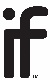 Equal opportunity monitoring form                                                                                    Equal opportunity monitoring form                                                                                    Equal opportunity monitoring form                                                                                    Equal opportunity monitoring form                                                                                    HR Reference number:Oxford Innovation is committed to ensuring that all eligible persons have equality of opportunity for employment and advancement on the basis of ability, qualifications and aptitude for the work.  To ensure the effective implementation of the Equal Opportunities Policy all applicants are requested to complete the following questionnaire.  This questionnaire will be removed from your application form and will be strictly controlled separately from your application form.This questionnaire will not be seen by either the short-listing or interview panels.Oxford Innovation is committed to ensuring that all eligible persons have equality of opportunity for employment and advancement on the basis of ability, qualifications and aptitude for the work.  To ensure the effective implementation of the Equal Opportunities Policy all applicants are requested to complete the following questionnaire.  This questionnaire will be removed from your application form and will be strictly controlled separately from your application form.This questionnaire will not be seen by either the short-listing or interview panels.Oxford Innovation is committed to ensuring that all eligible persons have equality of opportunity for employment and advancement on the basis of ability, qualifications and aptitude for the work.  To ensure the effective implementation of the Equal Opportunities Policy all applicants are requested to complete the following questionnaire.  This questionnaire will be removed from your application form and will be strictly controlled separately from your application form.This questionnaire will not be seen by either the short-listing or interview panels.Oxford Innovation is committed to ensuring that all eligible persons have equality of opportunity for employment and advancement on the basis of ability, qualifications and aptitude for the work.  To ensure the effective implementation of the Equal Opportunities Policy all applicants are requested to complete the following questionnaire.  This questionnaire will be removed from your application form and will be strictly controlled separately from your application form.This questionnaire will not be seen by either the short-listing or interview panels.Oxford Innovation is committed to ensuring that all eligible persons have equality of opportunity for employment and advancement on the basis of ability, qualifications and aptitude for the work.  To ensure the effective implementation of the Equal Opportunities Policy all applicants are requested to complete the following questionnaire.  This questionnaire will be removed from your application form and will be strictly controlled separately from your application form.This questionnaire will not be seen by either the short-listing or interview panels.Personal details:Personal details:Personal details:Official use only:Date of birth:DobGender:MaleFemaleGenderFamily status:MarriedSingleStatusDivorcedSeparatedWidowedCohabitantCivil partnershipCivil partnershipCivil partnershipCivil partnershipDissolved civil partnershipDissolved civil partnershipDissolved civil partnershipOther, please specifyOther, please specifyOther, please specifyOther, please specifyOther, please specifyEthnic origins:WhiteWhiteIndianIndianIndianPakistaniPakistaniBangladeshiBangladeshiBangladeshiEthnic originEthnic originEthnic originChineseChineseIrish TravellerIrish TravellerIrish TravellerBlack AfricanBlack AfricanBlack CaribbeanBlack CaribbeanBlack CaribbeanBlack other, please specifyBlack other, please specifyBlack other, please specifyBlack other, please specifyBlack other, please specifyMixed ethnic group, pleaseMixed ethnic group, pleaseMixed ethnic group, pleaseMixed ethnic group, pleaseMixed ethnic group, pleasespecifyspecifyspecifyspecifyspecifyOther, please specifyOther, please specifyOther, please specifyOther, please specifyOther, please specifyPlease state your nationality or citizenship (for example, British, Irish, Polish):NationPersons with and without a disability:Persons with and without a disability:Persons with and without a disability:Persons with and without a disability:Persons with and without a disability:Persons with and without a disability:Persons with and without a disability:Persons with and without a disability:Persons with and without a disability:Persons with and without a disability:Persons with and without a disability:Persons with and without a disability:A person has a disability if he or she has “a physical or mental impairment which has a substantial and long-term adverse effect on his or her ability to carry out normal day-to-day activities” (Disability Discrimination Act, 1995)A person has a disability if he or she has “a physical or mental impairment which has a substantial and long-term adverse effect on his or her ability to carry out normal day-to-day activities” (Disability Discrimination Act, 1995)A person has a disability if he or she has “a physical or mental impairment which has a substantial and long-term adverse effect on his or her ability to carry out normal day-to-day activities” (Disability Discrimination Act, 1995)A person has a disability if he or she has “a physical or mental impairment which has a substantial and long-term adverse effect on his or her ability to carry out normal day-to-day activities” (Disability Discrimination Act, 1995)A person has a disability if he or she has “a physical or mental impairment which has a substantial and long-term adverse effect on his or her ability to carry out normal day-to-day activities” (Disability Discrimination Act, 1995)A person has a disability if he or she has “a physical or mental impairment which has a substantial and long-term adverse effect on his or her ability to carry out normal day-to-day activities” (Disability Discrimination Act, 1995)A person has a disability if he or she has “a physical or mental impairment which has a substantial and long-term adverse effect on his or her ability to carry out normal day-to-day activities” (Disability Discrimination Act, 1995)A person has a disability if he or she has “a physical or mental impairment which has a substantial and long-term adverse effect on his or her ability to carry out normal day-to-day activities” (Disability Discrimination Act, 1995)A person has a disability if he or she has “a physical or mental impairment which has a substantial and long-term adverse effect on his or her ability to carry out normal day-to-day activities” (Disability Discrimination Act, 1995)A person has a disability if he or she has “a physical or mental impairment which has a substantial and long-term adverse effect on his or her ability to carry out normal day-to-day activities” (Disability Discrimination Act, 1995)A person has a disability if he or she has “a physical or mental impairment which has a substantial and long-term adverse effect on his or her ability to carry out normal day-to-day activities” (Disability Discrimination Act, 1995)A person has a disability if he or she has “a physical or mental impairment which has a substantial and long-term adverse effect on his or her ability to carry out normal day-to-day activities” (Disability Discrimination Act, 1995)Do you, in accordance with the above, have a disability?Do you, in accordance with the above, have a disability?YesNoDisabilityIf yes, please state nature of disability: If no, have you ever had a disability?If no, have you ever had a disability?YesNoNoHistoryOfficial use only:Official use only:Persons with and without dependants:Persons with and without dependants:Persons with and without dependants:Persons with and without dependants:Persons with and without dependants:Persons with and without dependants:Persons with and without dependants:Persons with and without dependants:Persons with and without dependants:Persons with and without dependants:Persons with and without dependants:Persons with and without dependants:Persons with and without dependants:Persons with and without dependants:Persons with and without dependants:Persons with and without dependants:Persons with and without dependants:Persons with and without dependants:Persons with and without dependants:Persons with and without dependants:Persons with and without dependants:Persons with and without dependants:Persons with and without dependants:Have you any caring responsibility?Have you any caring responsibility?Have you any caring responsibility?Have you any caring responsibility?Have you any caring responsibility?Have you any caring responsibility?Have you any caring responsibility?Have you any caring responsibility?Have you any caring responsibility?Have you any caring responsibility?Have you any caring responsibility?Have you any caring responsibility?YesNoNoNoDependantsDependantsChildrenRelativeRelativeA person with a disabilityA person with a disabilityA person with a disabilityA person with a disabilityA person with a disabilityA person with a disabilityA person with a disabilityA person with a disabilityOther, please specifyOther, please specifyOther, please specifyOther, please specifyOther, please specifyOther, please specifyOther, please specifyReligious affiliation or community background:Religious affiliation or community background:Religious affiliation or community background:Religious affiliation or community background:Religious affiliation or community background:Religious affiliation or community background:0xford Innovation is required by The Fair Employment and Treatment (NI) Order 1998 to monitor the perceived religious affiliation or community background of its employees and applicants.  In accordance with the Monitoring Regulations 1999, we are asking you to indicate the community to which you belong by ticking the appropriate box below:0xford Innovation is required by The Fair Employment and Treatment (NI) Order 1998 to monitor the perceived religious affiliation or community background of its employees and applicants.  In accordance with the Monitoring Regulations 1999, we are asking you to indicate the community to which you belong by ticking the appropriate box below:0xford Innovation is required by The Fair Employment and Treatment (NI) Order 1998 to monitor the perceived religious affiliation or community background of its employees and applicants.  In accordance with the Monitoring Regulations 1999, we are asking you to indicate the community to which you belong by ticking the appropriate box below:0xford Innovation is required by The Fair Employment and Treatment (NI) Order 1998 to monitor the perceived religious affiliation or community background of its employees and applicants.  In accordance with the Monitoring Regulations 1999, we are asking you to indicate the community to which you belong by ticking the appropriate box below:0xford Innovation is required by The Fair Employment and Treatment (NI) Order 1998 to monitor the perceived religious affiliation or community background of its employees and applicants.  In accordance with the Monitoring Regulations 1999, we are asking you to indicate the community to which you belong by ticking the appropriate box below:0xford Innovation is required by The Fair Employment and Treatment (NI) Order 1998 to monitor the perceived religious affiliation or community background of its employees and applicants.  In accordance with the Monitoring Regulations 1999, we are asking you to indicate the community to which you belong by ticking the appropriate box below:I am a member of the Protestant communityCodeI am a member of the Roman Catholic communityMethodI am a member of neither the Protestant nor Roman Catholic communitiesReligious belief or tradition:Please specify your religious belief, for example, Christian, Hindu, Muslim, please specifyReligious beliefReligious beliefNo religious beliefNot disclosedAdditional information:Additional information:Additional information:Additional information:Additional information:Additional information:Additional information:Additional information:Additional information:Additional information:Additional information:Additional information:Additional information:Additional information:Additional information:Additional information:To monitor the effectiveness of our advertising, please indicate where you saw this job advertised:To monitor the effectiveness of our advertising, please indicate where you saw this job advertised:To monitor the effectiveness of our advertising, please indicate where you saw this job advertised:To monitor the effectiveness of our advertising, please indicate where you saw this job advertised:To monitor the effectiveness of our advertising, please indicate where you saw this job advertised:To monitor the effectiveness of our advertising, please indicate where you saw this job advertised:To monitor the effectiveness of our advertising, please indicate where you saw this job advertised:To monitor the effectiveness of our advertising, please indicate where you saw this job advertised:To monitor the effectiveness of our advertising, please indicate where you saw this job advertised:To monitor the effectiveness of our advertising, please indicate where you saw this job advertised:To monitor the effectiveness of our advertising, please indicate where you saw this job advertised:To monitor the effectiveness of our advertising, please indicate where you saw this job advertised:To monitor the effectiveness of our advertising, please indicate where you saw this job advertised:To monitor the effectiveness of our advertising, please indicate where you saw this job advertised:To monitor the effectiveness of our advertising, please indicate where you saw this job advertised:To monitor the effectiveness of our advertising, please indicate where you saw this job advertised:Belfast TelegraphIrish NewsNewsletterNewsletterNewsletterNewsletterSunday LifeSpecialist journalOtherOtherOtherOtherOnline job boardsWord of MouthNijobfinder.co.ukNijobfinder.co.ukNijobfinder.co.ukNijobfinder.co.ukOther, please state where: